   小學教案(2017-18年度下學期)  李老師《食物》教學範疇： 小學  中國語文課程第二語言學習架構：基本資料：學習目標：(1)學生能認讀食物詞彙。 (2)學生能複習「我的一天」圖卡和「假日的活動」圖卡的詞彙。 (3)學生能認讀水果、食物的名稱。  (4)學生能聆聽食物的資訊。  (5)學生能正確書寫食物的詞彙，寫簡短文章。(6)學生能分享活動成果。教學流程：教學材料：1. 課文：<健康的食物盒>，參考自：克麗絲•巴特沃思著：《餐盒裡食物的故事》，北京：北京聯合出版公司，2017年2. 相關詞彙表3. 圖書4. 工作紙 我會寫 (水果, 蔬菜)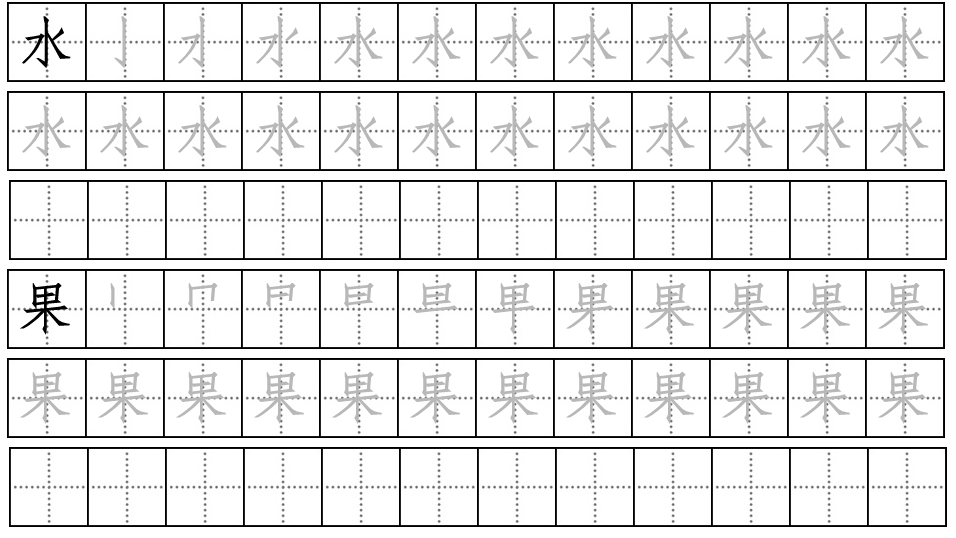 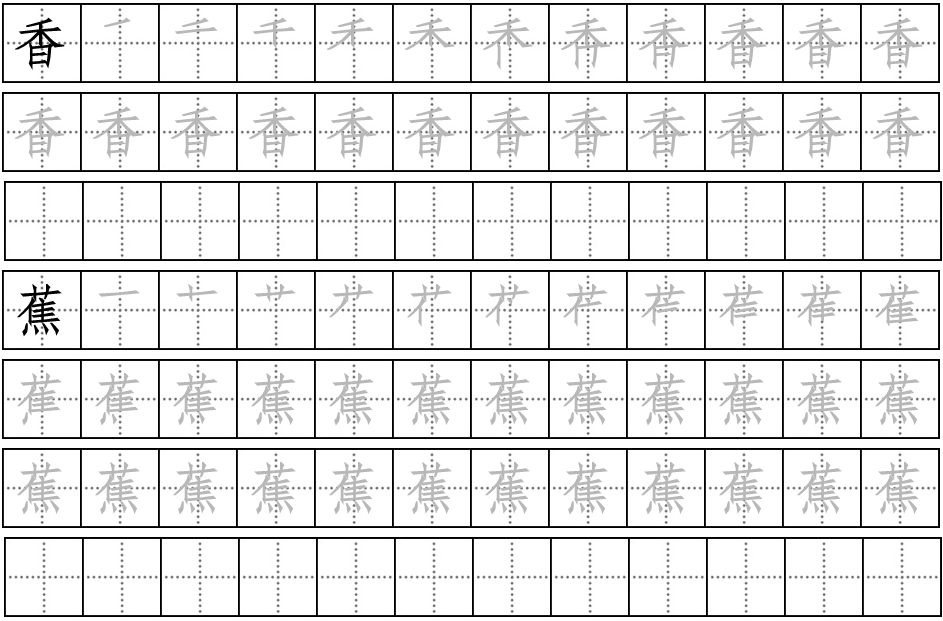 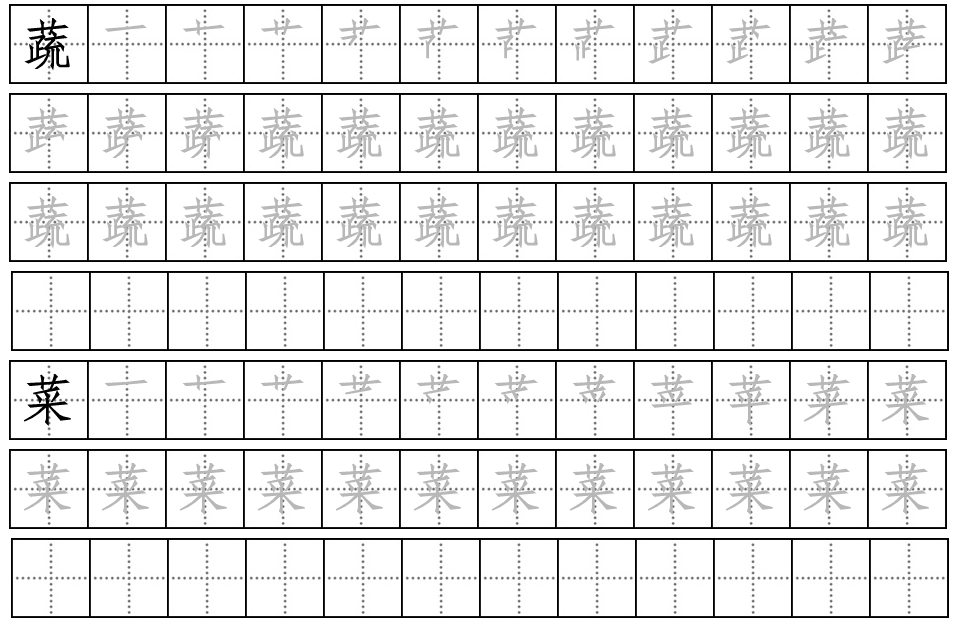 學生作品：造句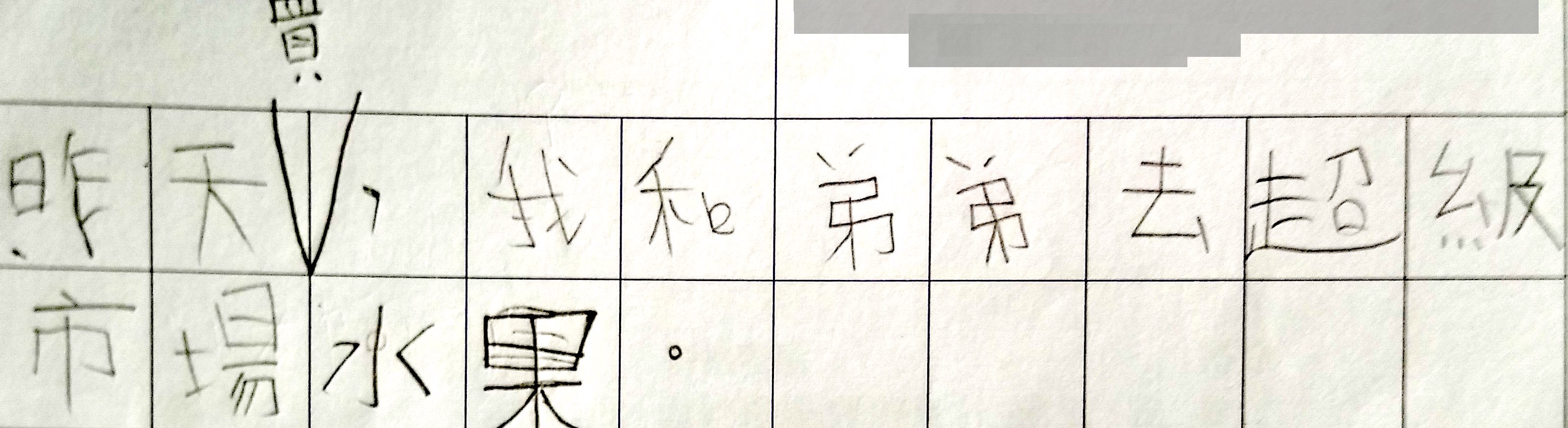 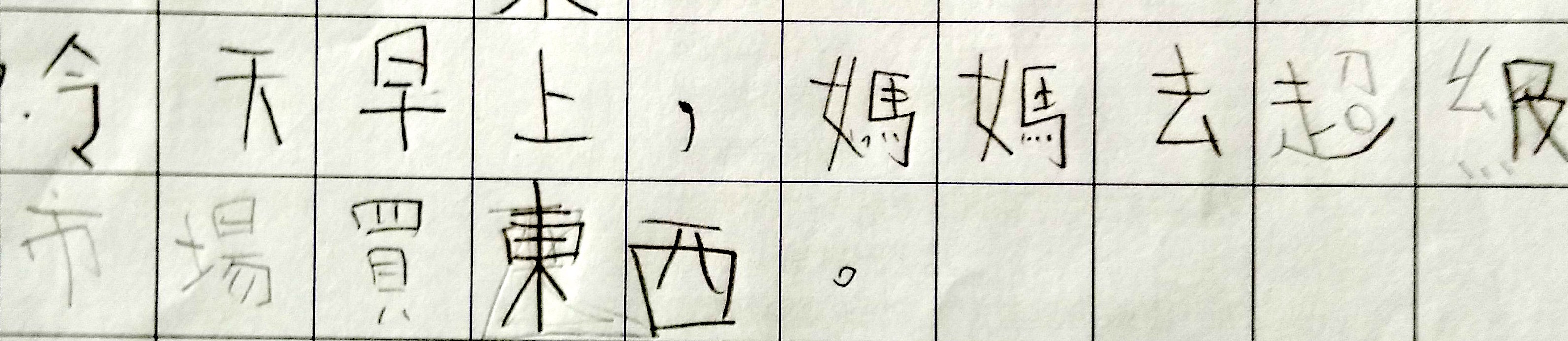 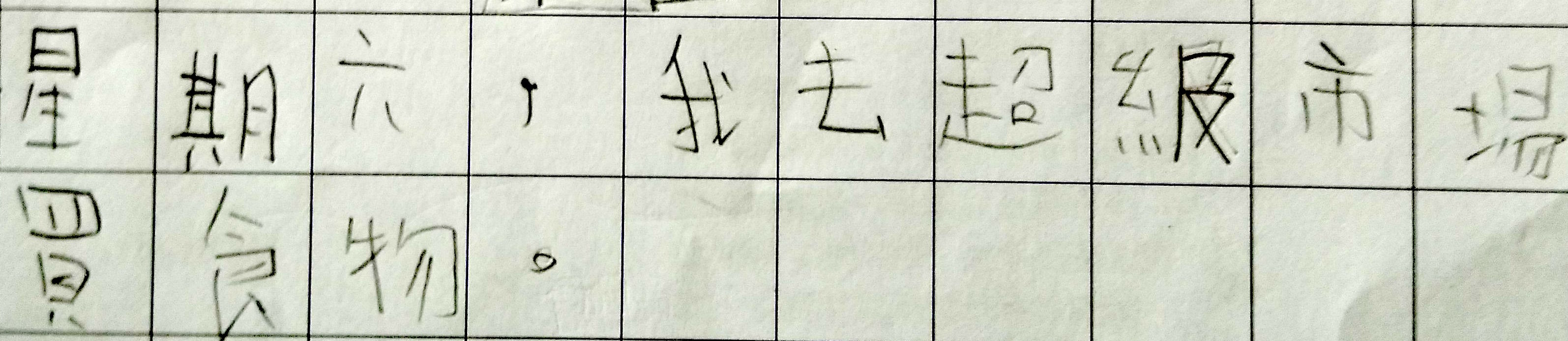 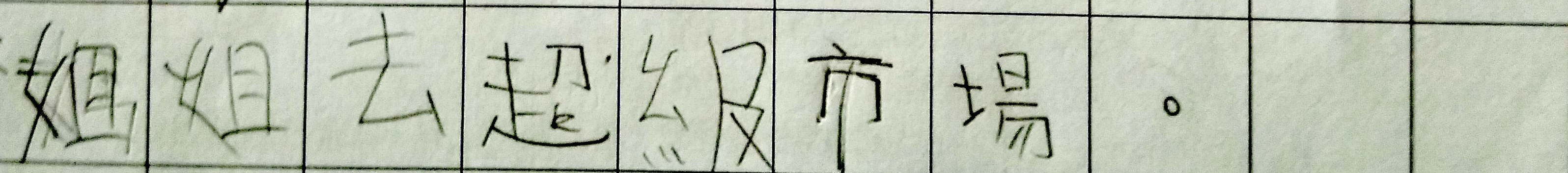 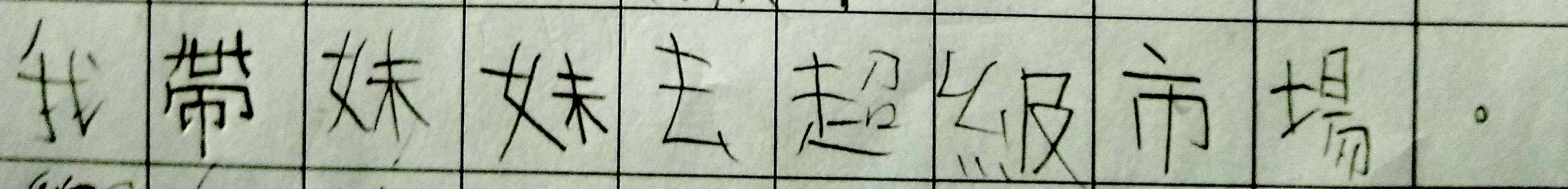 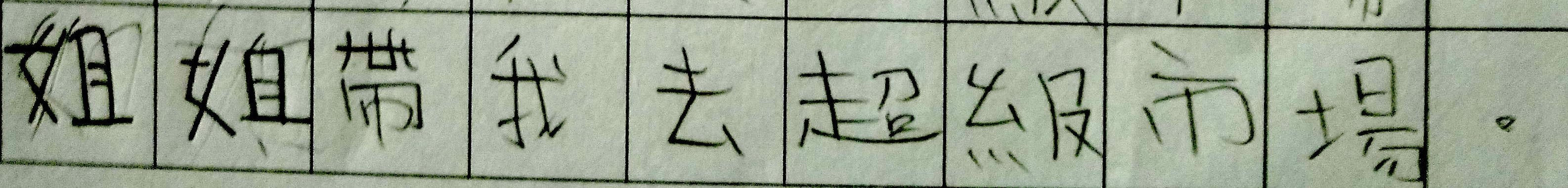 看圖(超級市場)寫簡短的文章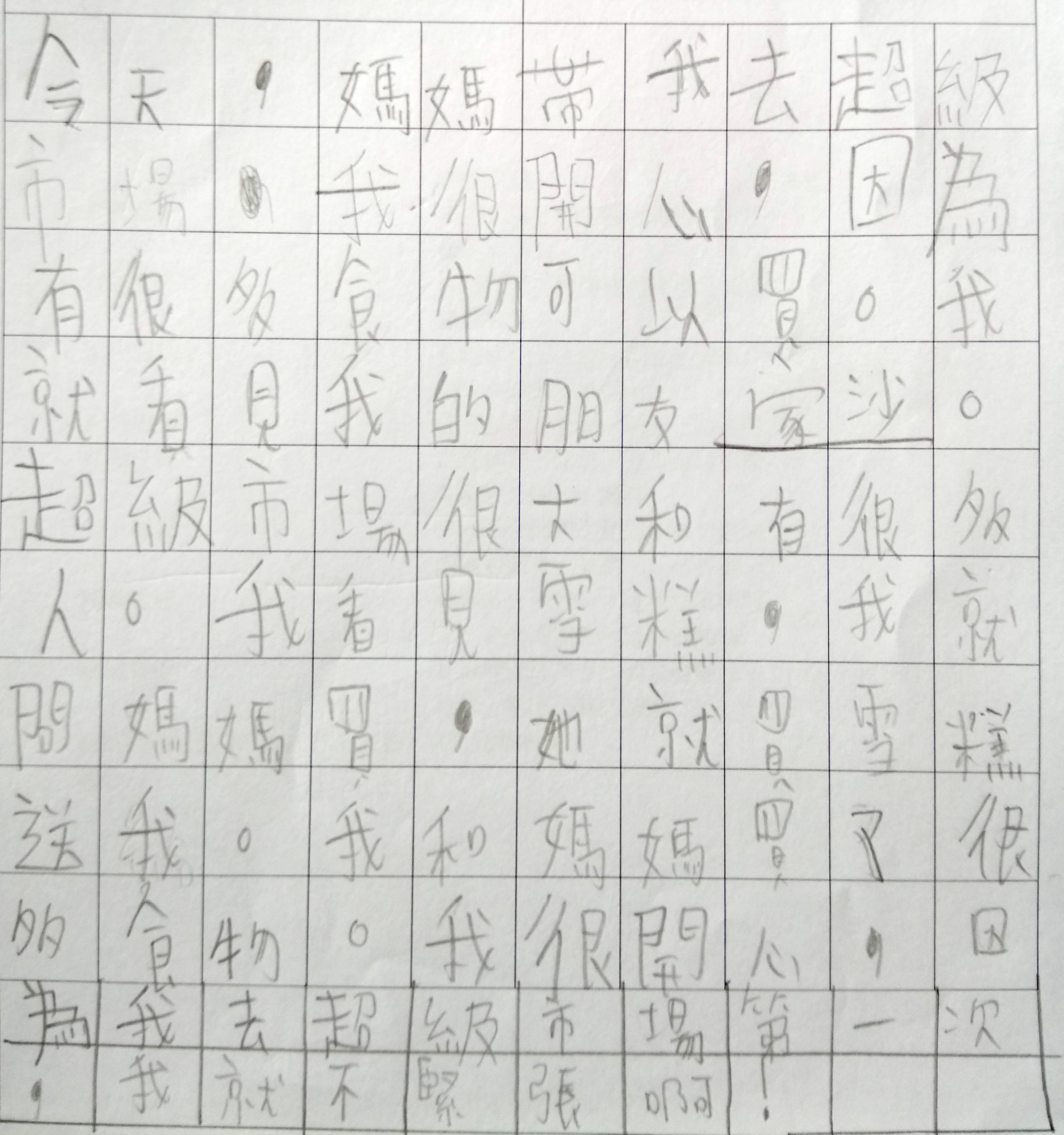 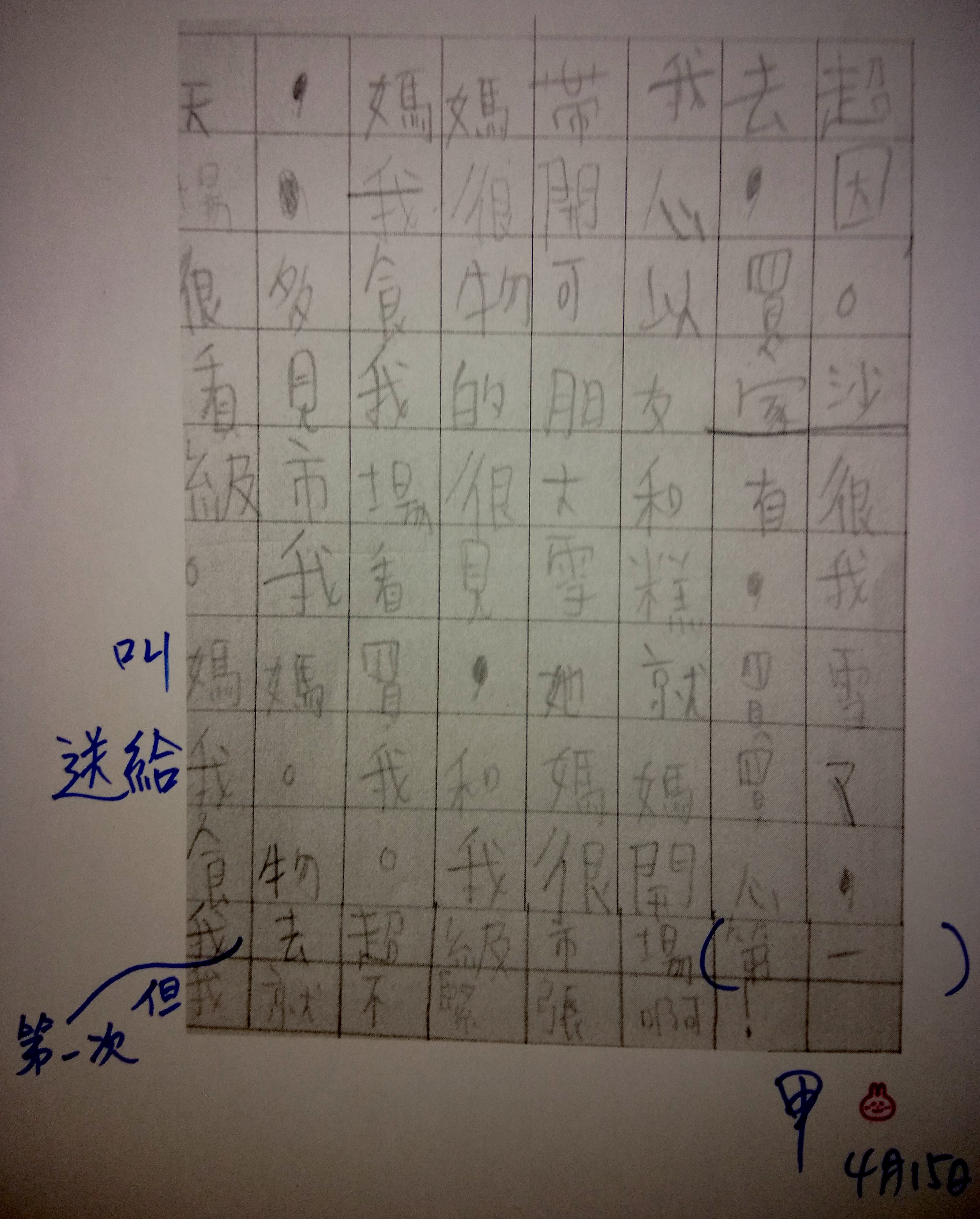 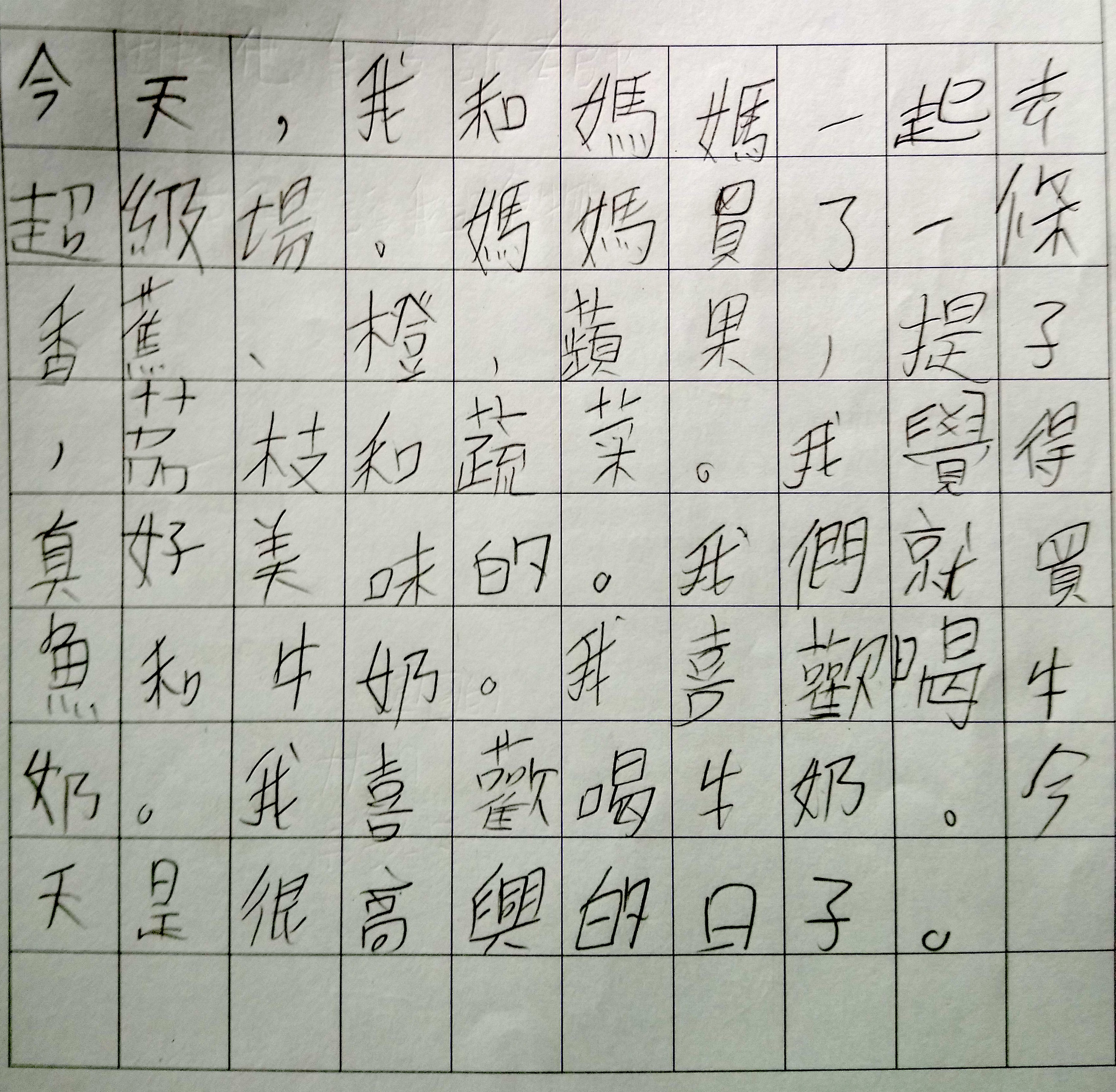 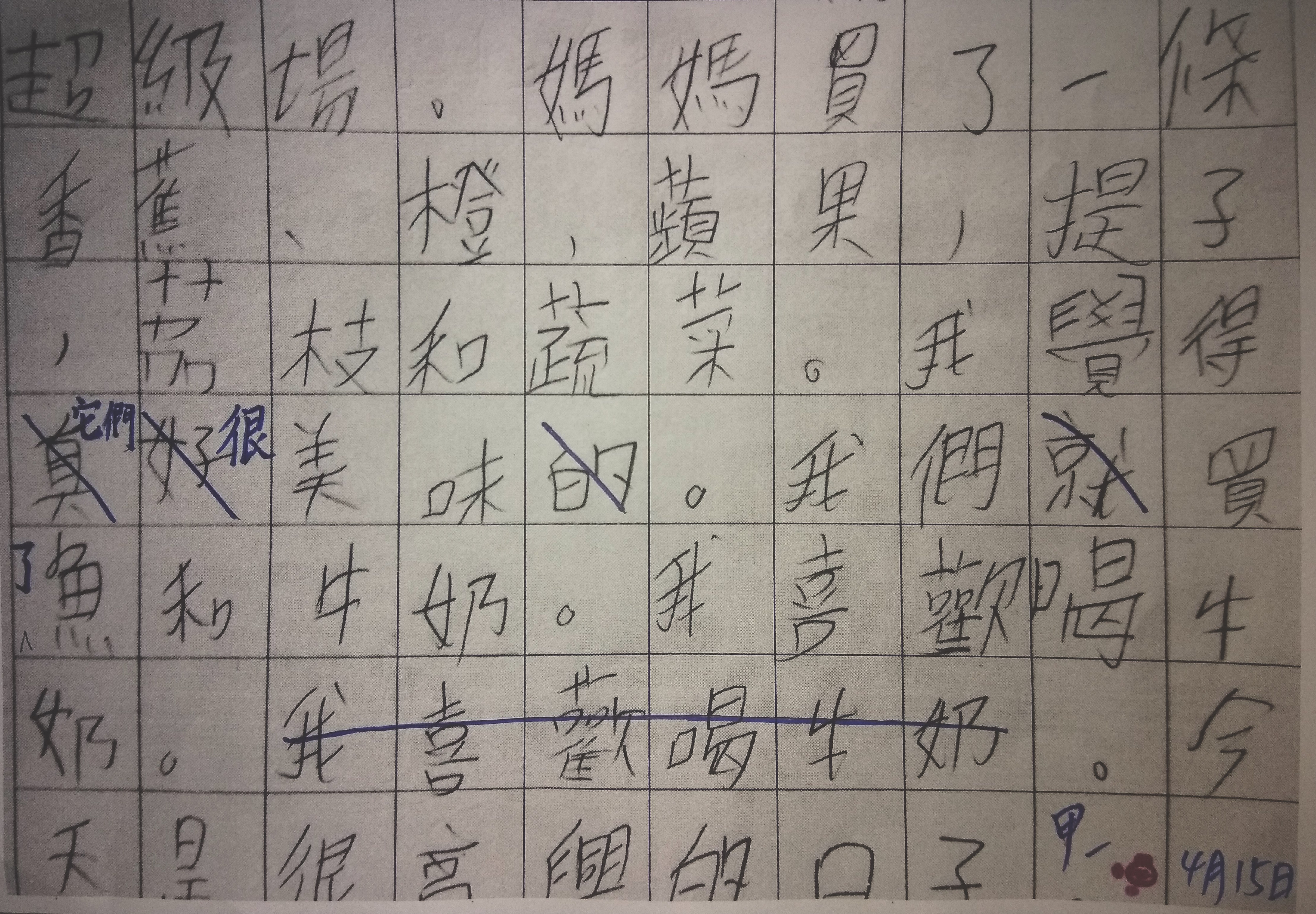 NLL(1.1)能理解話語中簡單的敘述和說明，感受話語所表達的感情。NLS(1.1)能按表達需要確定說話的內容，運用適合的表達方式說話，內容大致完整。NLS(2.1)能就熟悉的主題，簡單描述熟悉的事物；簡單說出自己的感受或想法；能圍繞話題，大致完整地表達自己的想法；能運用敘述方式交代事件。NLR(1.1)能理解閱讀材料的內容大意。NLR(2.1)能理解閱讀材料的內容、寓意；能對內容提出簡單的看法。NLW(1.1)1-5大致能書寫與生活相關的常用字；能正確書寫常用字；大致能運用提供的字詞寫簡短句子 (如填句、續句或看圖寫句)；能就熟悉的事物寫句子，內容完整；能就熟悉的事物寫簡單段落，意思清楚。NLW(2.1)1-2能就熟悉的事物寫簡短文章；能根據需要確定內容，內容大致完整。任教導師：李老師學    校：油尖旺區某小學科    目：中國語文科(非華語課程)班(組) 別：C5學生對象：小一(5人)、小二(3人), 小三(1人) 、  小四(1人)   學生人數：10人日    期：2018年4月14日時    間：3小時( 9:m- 12:00pm ) 教    室：602室教    節：第5節課    題：《食物》預計時間學習目標學習內容教學活動學習材料評核方法15分鐘引入- 學生聽懂老師教授的內容-學生了解課文的情節內容-學生能回答課文特點的提問(1) 閱讀課文- 課文的內容(1)學生跟老師說早晨「李老師，我是XXX。」(2) 學生跟老師朗讀課文(3) 學生朗讀課文   鼓勵中文水平較高的高年級學生領讀課文，中文水平稍遜的低年級學生則跟讀。課文觀察提問20分鐘發展一學生認讀圖書上的食物詞彙(1) 閱讀圖書-學生聽懂老師教授的內容-學生了解故事的情節-提問故事特點(1)老師伴讀圖書(2)老師講述句式「我和……」的用法並舉例(3)老師在白板上寫上、讀出「我喜愛  ……」的句子(4)學生在白板上寫上、讀出「我喜愛  ……」的句子(5)學生說出自己喜愛的食物名稱(6)學生讀出圖書上食物的詞彙圖書觀察提問工作紙匯報10分鐘發展二能認讀水果的名稱自選分組活動 (1)學生為水果圖片配詞(1) 老師介紹今天的五項自選活動(2) 分組安排就座(3)學生從文件箱取回自己名字的文件夾。(4) 圖卡配詞:學生在桌上的水果圖片，配上正確的名稱文件夾、工作紙、圖片詞咭觀察工作紙5分鐘發展二學生能辨認「我的一天」圖卡、「假日的活動」圖卡的詞彙(2)學生辨認我的一天」圖卡、「假日的活動」圖卡的詞彙學生為「我的一天」圖卡、「假日的活動」圖卡配詞圖片、自選活動物料觀察工作紙10分鐘小息小息小息小息小息15分鐘發展三能認讀食物的名稱(3)學生運用食物的詞彙造句(1) 學生在活動的工作紙上寫上自己的名字學生在工作紙上寫上名字(2) 學生畫出喜愛的食物，配上「我喜愛吃 ……」的句子工作紙觀察工作紙寫字15分鐘發展三學生能看圖造句、寫簡短文章(4)學生看圖造句、寫簡短文章看圖(超級市場)造句子、寫簡短文章的活動-鼓勵中文水平較高的高年級學生寫簡短文章-安排中文水平中等的學生寫完整句子-幫助中文水平稍遜的低年級學生寫詞語或者單句圖片(超級市場)練習簿觀察工作紙寫字匯報15分鐘發展四學生能正確書寫食物的詞彙(5)學生練習寫字(1) 學生在活動的工作紙上寫上自己的名字學生在工作紙上寫上名字(2) 寫字活動工作紙觀察工作紙寫字匯報15分鐘發展五學生能寫信給同學學生寫信給同學寫信活動: 學生自由郵寄信給同學-鼓勵中文水平較高的高年級學生寫完整的信件，並提示書信格式-安排中文水平中等的學生寫信件-幫助中文水平稍遜的低年級學生寫單句郵箱和書寫紙觀察寫字匯報15分鐘發展六學生能自選一本圖書閱讀學生自選一本圖書閱讀學生閱讀老師今天介紹的8本圖書圖書觀察匯報10分鐘小息小息小息小息小息15分鐘發展六學生能寫我喜愛購買的食物(清單)學生寫我喜愛購買的食物(清單)學生老師圍坐討論購物清單活動水果、食物的名稱清單觀察工作紙匯報15分鐘分享及匯報-學生能分享及匯報學生分享及匯報分享及匯報- 學生分享喜愛的圖書- 學生一起朗讀圖書- 老師讀出信件- 學生讀出信件觀察匯報5分鐘總結複習主題分享自選活動的成果，提問觀察匯報食物蛋糕餅乾麵粉雪糕麵條蔬菜洋蔥蘑菇馬鈴薯南瓜玉米胡蘿蔔番茄牛肉牛奶雞雞蛋鮮魚豬肉水果葡萄鳳梨